Hvorfor ønsker du grunnskole-opplæring? Søknad leveres eller sendes til  Lyngdal Voksenopplæring, Rinnanveien 2,PB 353, 4577 LyngdalSØKNAD OM GRUNNSKOLEOPPLÆRING FOR VOKSNE I FVO                                        (Lyngdal kommune er iht. opplæringsloven § 1-4 (§ 4A-11) innvilget unntak fra opplæringsloven og tilhørende forskrifter i forbindelse med forsøk med modulisert opplæring for voksne på grunnskolens nivå.)SØKNAD OM GRUNNSKOLEOPPLÆRING FOR VOKSNE I FVO                                        (Lyngdal kommune er iht. opplæringsloven § 1-4 (§ 4A-11) innvilget unntak fra opplæringsloven og tilhørende forskrifter i forbindelse med forsøk med modulisert opplæring for voksne på grunnskolens nivå.)SØKNAD OM GRUNNSKOLEOPPLÆRING FOR VOKSNE I FVO                                        (Lyngdal kommune er iht. opplæringsloven § 1-4 (§ 4A-11) innvilget unntak fra opplæringsloven og tilhørende forskrifter i forbindelse med forsøk med modulisert opplæring for voksne på grunnskolens nivå.)SØKNAD OM GRUNNSKOLEOPPLÆRING FOR VOKSNE I FVO                                        (Lyngdal kommune er iht. opplæringsloven § 1-4 (§ 4A-11) innvilget unntak fra opplæringsloven og tilhørende forskrifter i forbindelse med forsøk med modulisert opplæring for voksne på grunnskolens nivå.)SØKNAD OM GRUNNSKOLEOPPLÆRING FOR VOKSNE I FVO                                        (Lyngdal kommune er iht. opplæringsloven § 1-4 (§ 4A-11) innvilget unntak fra opplæringsloven og tilhørende forskrifter i forbindelse med forsøk med modulisert opplæring for voksne på grunnskolens nivå.)Personalia Personalia Personalia Personalia Personalia Etternavn Etternavn Etternavn Fornavn Fornavn Adresse Adresse Adresse Postnummer  Poststed Fødselsnummer Fødselsnummer Fødselsnummer Duf.nr.Tlf:  	 E-post E-post E-post E-post E-post Morsmål Morsmål Morsmål Når kom du til Norge? Når kom du til Norge? Norskkurs du har gjennomført: Norskkurs du har gjennomført: Norskkurs du har gjennomført: Norskkurs du har gjennomført: Norskkurs du har gjennomført: Antall timer Antall timer Antall timer Hvor? Hvor? Har du tatt norskprøve? Har du tatt norskprøve? Har du tatt norskprøve? Har du tatt norskprøve? Har du tatt norskprøve? Ja □ Nei □ Resultat: Resultat: Resultat: Tidligere utdanning Grunnskoleutdanning: Hvor mange år? Videregående skole: Hvor mange år? Kan du skaffe vitnemålet ditt fra hjemlandet?    Ja □         Nei □ Har du vitnemålet ditt fra Grunnskoleutdanning/videregående skole her i Norge?   Ja □         Nei □ Hvilke fag ønsker du opplæring i?  Hvilke fag ønsker du opplæring i?  Når ønsker du opplæring?Norsk                  □     Samfunnsfag   □ Dag                     □      	 Kveld                  □     	 Engelsk 	□ Matematikk 	□ Naturfag          □ Dag                     □      	 Kveld                  □     	 Er du deltaker på intro-programmet?       Ja   □        Nei   □ Hvis ja: signatur fra Nav ____________________________ Er du deltaker på intro-programmet?       Ja   □        Nei   □ Hvis ja: signatur fra Nav ____________________________ Sted/dato Søkers underskrift Dokumentasjon/vedlegg Hvis du har gjennomført Norskprøver, muntlig og/eller skriftlig legger du ved kopi av prøvebeviset. Hvis du har papirer på skolegang fra hjemlandet, legger du ved kopier av disse. Du må også kunne dokumentere gyldig opphold i Norge hvis du er over 18 år. Tidligere utdanning er vurdert avTidligere utdanning er vurdert avNokut                                                □ Nokut                                                □ Samordna Opptak                          □ Samordna Opptak                          □ Vest-Agder Fylkeskommune        □ Vest-Agder Fylkeskommune        □ Ikke vurdert                                     □Ikke vurdert                                     □Til bruk for Lyngdal kommune Til bruk for Lyngdal kommune Skoleår Saksbehandler Ikke grunnskolerett       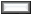 Grunnskolerett etter §4A-1      	□ Grunnskolerett etter §4A-1      	□ Sted/dato Underskrift 